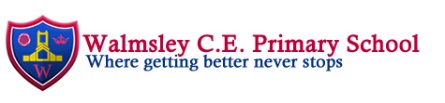  Design Technology Topic Overview by Year Group Design Technology Topic Overview by Year Group Design Technology Topic Overview by Year Group Design Technology Topic Overview by Year Group Design Technology Topic Overview by Year Group Design Technology Topic Overview by Year Group Design Technology Topic Overview by Year GroupAutumn 1Autumn 2Spring 1Spring 2Summer 1Summer 2ReceptionMechanismsV fold stand Christmas CardsStructuresMinibeastsFoodSeaside PicnicYear OneMechanismsMoving PicturesTextilesOur Fabric FacesFoodSensational saladsYear TwoTextilesFabric BuntingMechanismsPirate Paddy’s Packed Lunch ProblemsFood Dips and DippersYear ThreeTextilesJuggling BallsStructuresLet’s Go Fly A KiteFoodGreat Bread Bake OffYear FourMechanismMechanical PostersElectricalBattery Operated LightsFoodEdible GardenYear FiveTextilesFelt Phone CasesStructuresMarbulous StructuresFood Super Seasonal Cooking Year SixMechanismsAutomata AnimalsElectricalProgramming AdventuresFoodGlobal Food